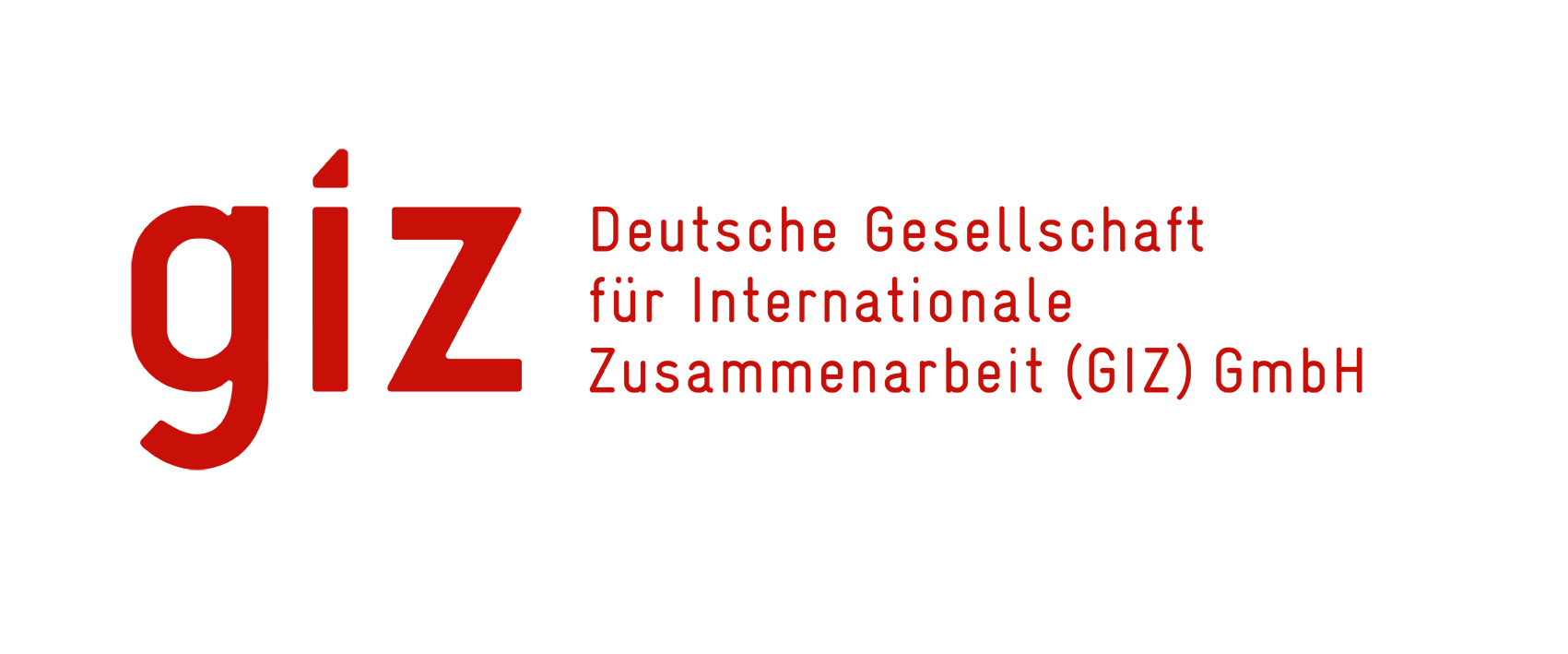 SURAT PERNYATAAN KOMITMEN*Yang bertanda tangan di bawah ini:Nama Lengkap	:		Asal Sekolah	:		Kelas/Jurusan	:		Alamat 	:		Dengan ini saya:Bersedia mengikuti pelatihan secara penuh sampai dengan selesai. Bersedia terlibat aktif dalam diskusi dan tanya jawab selama pelatihan dan selama masa pembimbingan.Bersedia mengembangkan ide dan prototype inovasi dengan menggunakan peralatan yang diberikan dalam jangka waktu yang telah ditentukan.Apabila di kemudian hari ternyata saya ingkar terhadap surat pernyataan yang saya buat ini, maka saya bersedia keikutsertaan saya dalam SMK Inclusive Innovation Challenge 2016 dibatalkan dan point saya di portal smk.dicoding.com dinyatakan hangus.Demikan surat pernyataan kesanggupan ini saya buat agar dapat dipergunakan sebagaimana mestinya.*Diisi dan diserahkan oleh tiap siswa/i  peserta kepada panitia sebelum penyelenggaraan pelatihan offline…… Agustus 2016Mengetahui,Kepala SekolahHormat saya,(				)(				)